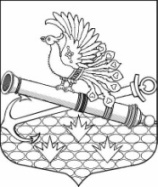 МЕСТНАЯ АДМИНИСТРАЦИЯМУНИЦИПАЛЬНОГО ОБРАЗОВАНИЯ МУНИЦИПАЛЬНЫЙ ОКРУГ ОБУХОВСКИЙ ПОСТАНОВЛЕНИЕО внесении изменений в постановление местной администрацииот 07.10.2020 № 43 «Об утверждении ведомственной целевой программы на 2021 год «Осуществление мероприятий по предупреждению и защитенаселения от чрезвычайных ситуаций на территории муниципального образования муниципальный округ Обуховский»      В соответствии с Бюджетным кодексом РФ, в целях реализации пп. 6 и пп.7 п.1 ст.10 Закона Санкт-Петербурга от 23.09.2009 № 420-79 «Об организации местного самоуправления в Санкт-Петербурге»,  местная администрация муниципального образования муниципальный округ ОбуховскийПОСТАНОВЛЯЕТ:      1.  Внести изменения в ведомственную целевую программу на 2021 год «Осуществление мероприятий по предупреждению и защите населения от чрезвычайных ситуаций на территории муниципального образования муниципальный округ Обуховский», утвержденную постановлением местной администрации  от 07.10.2020 № 43,  изложив «План реализации ведомственной целевой программы»  и «Обоснование и расчеты необходимого объема финансирования программы» в новой редакции согласно приложению к настоящему постановлению.     2.   Контроль  за исполнением настоящего постановления возлагаю на себя. Глава  местной администрации                                                                             И.О. КудровскийПриложениек постановлению МА МО МО Обуховский от 27.01.2021 № 2ПЛАН РЕАЛИЗАЦИИ ПРОГРАММЫОБОСНОВАНИЕ И РАСЧЕТЫ НЕОБХОДИМОГО ОБЪЕМА ФИНАНСИРОВАНИЯ ПРОГРАММЫ«Осуществление мероприятий по предупреждению и защите населения от чрезвычайных ситуаций на территории муниципального образования муниципальный округ  Обуховский»КБК   951 0310  2190100090 244ОТЧЕТ: - Издание печатной продукции по тематике ГО  рамках контракта от 11.01.2021 № 2 с ООО "Медпресса" (экономия составила - 216,0 р.);- Техническое обслуживание электронного табло  «Бегущая строка» - договор с НПК МИР заключен на 44 050,00- Подписка на ведомственный журнал МЧС России «Гражданская защита» - договор на 6600 заключен (от 19.01.2021 № 45242)27.01.2021   № 2№п/пнаименование мероприятияСрокиисполненияДенежные показатели    (тыс. руб.)Натуральные показатели1.Представление в администрацию Невского района Санкт-Петербурга информации об угрозе или факте возникновения ЧС на территории муниципального образования   муниципальный округ Обуховскийпри поступлении информации0,02.Оказание содействия в информировании населения, проживающего на территории муниципального образования   муниципальный округ Обуховский, об угрозе или возникновении чрезвычайной ситуациипри поступлении обращения ИОГВ Санкт-Петербурга0,03.Оплата услуг по организации и проведению обучения неработающего населения  округа способам защиты и действиям в чрезвычайных ситуациях, а также способам защиты от опасностей, возникающих при ведении военных действиях или вследствие этих действий по ГО и ЧС  на базе УКПянварь-апрельсентябрь-декабрь19,212 ч.4.Подписка на ведомственный журнал МЧС России «Гражданская защита»февраль-декабрь6,611 шт.5.Издание печатной продукции по тематике ГО и ЧСв течение года43,31 500 шт.6.Техническое обслуживание электронного табло  «Бегущая строка»январь-декабрь44,17.Публикации на официальном сайте муниципального образования и в газете «Обуховец» материалов  по вопросам  ГО и защиты от ЧС в течение года  (не менее 2 информационных материалов)0,08.Предоставление МЧС, правоохранительным органам и органам государственной власти возможности размещения в муниципальных СМИ компетентной информации в области ГО ЧСв течение года9.Оказание населению муниципального образования    муниципальный округ Обуховский консультационных услуг в области гражданской обороныпри поступлении обращений граждан0,0ИТОГО113,1№ п/пнаименование мероприятияРасчет и обоснованиеРасчет и обоснованиеРасчет и обоснование№ п/пнаименование мероприятияпланируемое количествостоимость1 единицы  (руб.)общая сумма (руб.)1.Издание печатной продукции по тематике ГО и ЧС, в т.ч.1 500-43 3201.1Брошюра по теме:  «Основные мероприятия гражданской обороны и РСЧС по защите населения»500  шт.59,10029 5501.2.Евробуклет по теме: «Средства индивидуальной защиты»1000 шт.13,7713 7702.Оплата услуг по организации и проведению обучения неработающего населения муниципального округа по ГО и ЧС на базе УКП12  часов
1 60019 2003.Техническое обслуживание электронного табло  «Бегущая строка»12 мес.3 670,8344 050КБК   951 0310 2190100090 242КБК   951 0310 2190100090 242КБК   951 0310 2190100090 242КБК   951 0310 2190100090 2424.Подписка на ведомственный журнал МЧС России «Гражданская защита»11 шт.0,6006 600ИТОГО:113 170